RELAZIONE SULLA PERFORMANCE – ANNO 2016(art. 10 D. Lgs. 150/2009)INDICEPresentazione della RelazioneIl contesto esterno di riferimentoL’amministrazione ProvincialeLa Performance 2016Valutazione della PerformanceIl Piano Triennale per la Trasparenza ed Integrità Anno 2016-2017-2018Il Piano anticorruzione e il sistema integrato sui controlliIl Processo di redazione della Relazione sulla Performance.1. Presentazione della RelazioneLa Relazione sulla Performance della Provincia di Taranto relativa all’anno 2016 illustra, a conclusione del ciclo della performance, i risultati raggiunti nel corso dell’anno di riferimento e integra gli altri documenti di programmazione adottati dalla Provincia nell’ottica della valutazione finale della Performance dell’Amministrazione.Il documento è stato redatto secondo le disposizioni del Decreto Legislativo n. 150 del 27 ottobre 2009, ma con diretto rinvio a quanto già contenuto in altri documenti approvati e pubblicati: ciascun documento di programmazione adottato, infatti, Relazione Previsionale e Programmatica, Bilancio di previsione, Piano Esecutivo di Gestione e Piano della Performance, opera ad un livello di pianificazione diverso ma collegato con gli altri, in un “ciclo” ormai consolidato che va dall’assegnazione degli obiettivi, al loro monitoraggio, alla fase di valutazione finale dei risultati conseguiti.La Relazione pone in evidenza come i risultati del ciclo gestionale appena trascorso, si siano intrecciati con interventi normativi statali fortemente incisivi sulle autonomie locali, soprattutto in termini di tagli alle risorse finanziarie e di limitazioni alla spesa, che hanno avuto importanti ripercussioni sull’attività dell’Ente.Considera, inoltre, rilevante il clima, spesso contraddittorio, che le riforme istituzionali in tema di province e gli interventi legislativi sopravvenuti hanno contribuito a generare, influenzando la prospettiva anche solo di medio termine.La Relazione sulla Performance per l’anno 2016, non può, pertanto, prescindere da una sintetica analisi dei fattori esterni ed interni che hanno condizionato, spesso ridimensionando, le aspettative di inizio anno e gli obiettivi strategici da perseguire.2. Il contesto esterno di riferimentoa. Il contesto istituzionaleIl processo di rivisitazione degli enti di area vasta, nel corso dell’anno 2016, è proseguito, seppur nell’ambito di un quadro normativo reso meno chiaro a seguito dell’esito del referendum costituzionale dello scorso mese di dicembre, nel solco tracciato dalla legge 7 aprile 2014 n.56 (c.d. legge Delrio) “Disposizioni sulle città metropolitane, sulle province, sulle unioni e fusioni di comuni”, caratterizzata dal riordino delle funzioni degli enti provinciali, con conseguente differente distribuzione delle stesse, nonché delle connesse risorse finanziarie ed umane tra le regioni e gli enti locali.b. Il Patto di Stabilità e le politiche di contenimento della spesa L’Amministrazione Provinciale di Taranto ha conseguito il rispetto del Patto di Stabilità nell’anno 2016, adottando stringenti politiche di contenimento della spesa corrente e importanti manovre riduttive in materia di investimento.La programmazione degli investimenti è stata, come già in periodi precedenti,  frenata dalla normativa in materia di patto di stabilità, al fine del rispetto dell’obiettivo del 2016, ed è stata condizionata, nel corso dell’anno, dal costante monitoraggio del ridotto flusso di pagamenti in termini di spesa, in conto capitale, e dalla necessità di garantire la compatibilità degli stessi rispetto agli obiettivi di patto e di finanza pubblica.Nell’anno 2016, la politica di bilancio è stata, inoltre, influenzata dai tagli effettuati dallo Stato, che hanno comportato, di conseguenza, tagli rilevanti alla spesa corrente ed hanno inciso sulla capacità di rappresentanza dei territori e sulla capacità di far fronte alle esigenze espresse dalla collettività.c. Il contesto localeLa Provincia di Taranto, istituita nel 1923, si estende su un territorio 2.436,67 Km2, ed è caratterizzata dalla presenza di terreno pianeggiante per poco più della metà del totale, mentre, per la rimanente parte, il terreno è di natura collinare. La Provincia consta di 29 comuni con 590.281 abitanti (dati ISTAT aggiornato al 31.12.2013). La provincia di Taranto è dedita all’agricoltura, alla pesca e all’industria nei suoi settori rilevanti quali il siderurgico, chimico, alimentare, tessile, del legno, del vetro e della ceramica. Vanta una presenza discreta di infrastrutture e di rete trasporti (vedi Ferrovie e Porto), mentre è priva di un Aeroporto per trasporto passeggeri, atteso che, l’Aeroporto di Taranto – Grottaglie risulta adibito, esclusivamente a scalo merci e ad uso militare. E’ molto attiva l’Università sede di facoltà autonome.La città di Taranto è sede dello stabilimento siderurgico ILVA, il più grande in Europa, vitale per l’economia del territorio ionico. Lo stabilimento, per le note vicissitudini di attualità, è oggetto di bonifica, adeguamento ambientale e messa in sicurezza del territorio limitrofo oramai da alcuni anni.3. L’amministrazione ProvincialeLA STRUTTURA ORGANIZZATIVA DELL’ENTEORGANIGRAMMA DELLA PROVINCIA DI TARANTO (AGGIORNATA ALLA DATA DELLA PRESENTE RELAZIONE)  *	b) Le risorse umaneQuadro ricognitivo generale al 31/12/2016Struttura dell’enteTale numero risulta in costante diminuzione rispetto agli anni precedenti.In ottemperanza al divieto di procedere ad assunzioni di personale a tempo indeterminato, previsto dall’art. 16, comma 9, del D.L. n° 95/2012, l’Ente non ha effettuato nel 2016 assunzioni di personale a tempo indeterminato.L’Ente, ai fini della riduzione della spesa complessiva di personale, ha ottemperato alle disposizioni previste dall’art. 9 comma 28 del D.L. n° 78/2010, convertito in Legge n° 122/2010, il quale prevede che la spesa per il personale a tempo determinato, o per altre forme flessibili di lavoro, deve essere inferiore al 50% della spesa sostenuta per le stesse finalità nell’anno 2009.Il confronto 2015-2016  conferma la tendenza virtuosa al contenimento della spesa:Il dato della spesa lorda  di personale della provincia di Taranto per l’anno 2016, pari ad € 11.194.898  è in diminuzione rispetto al dato di consuntivo del 2015, pari ad € 14.017.673,60  con una riduzione in valore assoluto pari ad € 2.912.775 ed in percentuale pari al  20,78 %;È rispettato il limite previsto dall’art. 76 comma 7, del D.L. 112/2008, convertito in legge 6 agosto 2008 n. 133, così come successivamente modificato ed integrato, in quanto il rapporto spese di personale su spese correnti 2016 è pari al 16,32 %;È rispettato il principio di riduzione della spesa di personale 2016, calcolata ai sensi dell’art. 1 comma 557 della Legge Finanziaria 2007 rispetto alla spesa del 2015; nel 2016 è di € 10.161.711  e si riduce di € 1.964.626, rispetto alla spesa di personale del 2015, pari ad €. 12.126.337Dal rendiconto di gestione 2016 sono estratti i seguenti indicatori maggiormente significativi:Incidenza delle spese di personale 2016 al lordo delle componenti escluse rispetto alle entrate 2016 pertinenti pari al 18,50%;Incidenza della spesa di personale 2016 – al netto delle spese delle società partecipate – sulle spese correnti depurate dagli interessi passivi pari al 19,76%;Rapporto tra le spese di personale e le spese correnti nel 2016, al lordo delle componenti escluse ex art. 1 co° 557 della L. 296/2006 (Legge Finanziaria del 2006) e s.m.i. comprensivo delle spese delle società partecipate pari al 14,81%.Le criticità e le opportunitàDallo scenario sinteticamente rappresentato si evidenzia che le principali criticità si sono evidenziate già nella fase di programmazione con riferimento agli obiettivi strategici connessi alla prospettiva finanziaria. Infatti, i vincoli del Patto di Stabilità, i tagli di risorse imposti dalla normativa nazionale, la riduzione dei trasferimenti regionali per funzioni delegate i parametri stringenti imposti dai provvedimenti in materia di spending review hanno influito sulla pianificazione degli interventi di investimento in conto capitale e, se già programmati, sul loro raggiungimento.Il clima di incertezza e le manovre in corso d’anno hanno condizionato anche i tempi di presentazione del Bilancio di Previsione, avente peraltro una prospettiva solo annuale,  e documenti collegati, nonché del Piano Esecutivo di Gestione.Sul versante dei processi interni, nonostante la situazione di incertezza istituzionale, che è continuata nel 2016 e tenuto conto del blocco degli emolumenti e del fondo di produttività, nonché della perdita di unità di personale in servizio, la leva motivazionale del lavoro per progetti ha, comunque, garantito il raggiungimento degli obiettivi perseguiti.La Performance 2016Il piano della PerformanceIl Piano della Performance, secondo quanto previsto dall’art. 10 del D. Lgs. n. 150/2009, è un documento programmatico triennale “da adottare in coerenza con i contenuti e il ciclo della programmazione finanziaria e di bilancio, che individua gli indirizzi e gli obiettivi strategici ed operativi e definisce, con riferimento agli obiettivi finali ed intermedi e alle risorse, gli indicatori per la misurazione e la valutazione della performance dell’amministrazione, nonché gli obiettivi assegnati al personale dirigenziale ed i relativi indicatori”.L’art. 4 comma 1 “Ciclo di gestione della performance” dello stesso Decreto prevede che le amministrazioni pubbliche sviluppino, in maniera coerente con i contenuti e con il ciclo della programmazione finanziaria e del bilancio, il ciclo di gestione della performance.A tal proposito, l’art. 169 del TUEL “ Piano esecutivo di gestione”, prevede che “Il piano esecutivo di gestione è deliberato in coerenza con il bilancio di previsione e con la relazione previsionale e programmatica. Al fine di semplificare i processi di pianificazione gestionale dell’ente, il piano dettagliato degli obiettivi di cui all’art. 108, comma 1, del presente testo unico e il piano della performance  di cui all’articolo 10 del decreto legislativo 27 ottobre 2009, n. 150, sono unificati organicamente nel piano esecutivo di gestione.In coerenza con tale sopravvenuta disposizione il Piano della Performance è stato unificato al Piano dettagliato degli obiettivi, documento programmatico specifico già esistente per gli enti locali, essendo stato introdotto dal relativo Testo Unico di cui al D. Lgs. 267/2000 ed approvato con deliberazione del Presidente della Provincia del 23.12.’16 n. 106.Il ciclo di gestione della Performance e il ciclo della programmazioneL’art. 4 comma 2 della L. 150/2009 individua le fasi del ciclo di gestione della Performance che, viste in relazione al ciclo della programmazione della Provincia di Taranto possono così collegarsi:Fasi del ciclo di gestione della performanceL’Organismo Indipendente di Valutazione, nel corso del 2016, ha preso atto del processo di programmazione.Il ciclo di gestione della Performance si è svolto regolarmente, secondo le fasi previste:definizione ed assegnazione degli obiettivi che si intendono raggiungere e dei rispettivi indicatori (Piano della Performance); collegamento tra gli obiettivi e l’allocazione delle risorse; misurazione e valutazione della performance organizzativa e individuale; utilizzo dei sistemi premianti secondo criteri di valorizzazione del merito.La Performance OrganizzativaTra i fattori di valutazione della performance organizzativa, sono stati individuati dall’amministrazione 2 fattori di valutazione della stessa:Miglioramento della trasparenza dell’ente;Controllo successivo di regolarità amministrativa degli atti, ex art. 147 bis del d. lgs. 267/2000, artt. 2-4-7 del regolamento sul sistema dei controlli interni, approvato con deliberazione del consiglio provinciale n. 5 del 18.04.2013 e ss.mm.ii..L’Organismo Indipendente di Valutazione (di seguito O.I.V.), ha visionato il Piano della Performance- Piano dettagliato degli Obiettivi 2016, analizzato i report degli obiettivi di performance individuale ed organizzativa assegnati ai Dirigenti dei Settori, di cui al Piano della Performance- Piano dettagliato degli Obiettivi 2016, approvato con deliberazione del Presidente della Provincia n. 106 del 23.12.’16.I Report riportano, per ogni obiettivo, la descrizione sintetica dell’obiettivo, le attività in cui si scompone l’attuazione dell’obiettivo, la tempistica prevista e la tempistica effettivamente impiegata per la realizzazione dello stesso, il punteggio assegnato all’obiettivo ed il personale individuato per la realizzazione dell’obiettivo. A corredo dei report sono state presentate sintetiche relazioni descrittive da parte dei singoli dirigenti.L’O.I.V., anche avvalendosi di appositi colloqui con il personale dirigenziale, ha valutato attentamente tutti gli obiettivi e gli elementi correlati considerando nello specifico anche quelli per i quali si sono presentate situazioni particolari che hanno portato al parziale raggiungimento.Riconoscendo il buon grado di raggiungimento del risultato, l’O.I.V. ha attribuito il relativo punteggio, utile per la misurazione della performance.5. Valutazione della PerformanceL’O.I.V. dà atto che il valore medio del livello di attuazione degli obiettivi assegnati alle unità organizzative denotando un buon risultato complessivo.Qui di seguito lo schema relativo al livello di raggiungimento degli obiettivi di performance organizzativa:b. La performance del personale dipendenteI Dirigenti hanno condotto il processo di valutazione della Performance dei propri collaboratori avvalendosi delle Schede “Obiettivo di Performance Individuale” di cui al Piano delle performance- Piano degli Obiettivi. Il numero di obiettivi individuati dal dirigente competente per ciascun dipendente, coerentemente con il Piano Esecutivo di Gestione può variare in base alla specificità della performance considerata. Nel caso di più obiettivi il dirigente, definisce, coerentemente con il PEG, il peso di ciascuno rispetto alla performance, ossia l’incidenza percentuale di ogni obiettivo nella valutazione.L’O.I.V prende atto del buon grado di differenziazione registrato dalla valutazioni espresse come si può evincere dallo schema seguente che riporta le percentuali di livello di conseguimento:6. Il Programma Triennale per la Trasparenza ed Integrità Anno 2016-2017-2018La Provincia di Taranto ha inteso la “trasparenza” e gli obblighi derivanti dalle normative in materia, non solo come adempimento alle disposizioni sopravvenute, bensì come forma di partecipazione del cittadino alla vita democratica e quindi intesa come accessibilità totale alle informazioni concernenti ogni aspetto dell’organizzazione, degli indicatori relativi agli andamenti gestionali e all’utilizzo delle risorse per il perseguimento delle funzioni istituzionali, dei risultati dell’attività di misurazione e valutazione.Con Decreto Presidenziale n. 7 del 31.1.’17 è stato approvato il Piano triennale 2017- 2018 - 2019 per la prevenzione della corruzione, la trasparenza e l’integrità. Con Disposizione n. 25 del 9.3.’15 era stato nominato Responsabile Anticorruzione e Trasparenza  il Segretario Generale, Dott.ssa Lucia D’Arcangelo, che ha dato impulso all’attività di aggiornamento annuale del Programma Triennale per la Trasparenza che è stato, poi, adottato, dall’ente, con Decreto Presidenziale n. 7 del 31.1.’17.L’attuazione della massima trasparenza sull’organizzazione e l’attività dell’Amministrazione rappresenta il precipuo obiettivo del D. Lgs. 33/’13, noto come testo unico in materia di trasparenza. Fondamentale strumento per l’attuazione di tale obiettivo è rappresentato dall’implementazione delle informazioni rese al pubblico nel sito istituzionale dell’Ente, attraverso la sezione denominata “amministrazione trasparente”.In tale ottica l’Ente ha compiuto uno sforzo teso all’implementazione dell’inserimento dati nella sopra menzionata sezione. All’inizio del 2017, nell’ambito dell’aggiornamento annuale del Programma Triennale per la Trasparenza, veniva inserita apposita tabella contenente in modo dettagliato gli obblighi di pubblicazione e l’individuazione dei soggetti competenti a provvedervi.Attività formative nell’anno 2016In tema di trasparenza vanno evidenziate alcune attività formative, che hanno avuto luogo nel corso dell’anno per alcuni dipendenti, attraverso la partecipazione al corso su “La riforma della legislazione in materia di appalti e concessioni”, organizzato dal Formedil CPT Taranto della durata complessiva di 28 ore, articolato in 5 giornate formative svoltesi presso la Provincia di Taranto e vari Comuni di tale provincia, dal 24 maggio 2016 al 16 giugno 2016, nonché l’incontro formativo e di aggiornamento su “La riforma dei contratti pubblici – il nuovo codice e la disciplina attuativa, organizzato dalla Regione Puglia e svoltosi in collegamento streaming live presso la sede della Regione Puglia di Taranto – Via Tirrenia 4 il giorno 29.6.’16, dalle ore 9,30 alle 17.15. Si è trattato, occorre sottolinearlo, di attività formative che non hanno comportato alcun onere per l’Ente, in perfetta sintonia con le problematiche di esiguità di risorse a disposizione dell’Ente.7. Il Piano anticorruzione e il sistema integrato sui controlliNel corso dell’anno 2016, Con Decreto Presidenziale n. 7 del 29.1.’16 è stato approvato l’ aggiornamento annuale del Piano triennale per la prevenzione della corruzione.Nel corso del 2017 è stato approvato l’aggiornamento annuale del medesimo Piano, con Decreto Presidenziale n. 7 del 31.1.’17.Il nuovo Segretario Generale ha predisposto la relazione annuale anticorruzione, di cui all’art. 1, comma 14 della l. 190/’12, regolarmente pubblicata sul sito istituzionale dell’Ente, nella sezione “Amministrazione trasparente”, sottosezione “Altri contenuti – corruzione”.10. Il Processo di redazione della Relazione sulla Performance.La Relazione su estesa, nelle sue diverse parti, è stata redatta dal Segretario Generale dell’Ente, avvalendosi della struttura di supporto alla Segreteria Generale, nonché nelle parti specifiche, avvalendosi dell’aiuto dei Settori competenti nelle loro articolazioni, che si vanno di seguito ad indicare:SOGGETTI:		Segretario Generale Dott.ssa Lucia D’Arcangelo;				Dott. Giuliano Lentini, Funzionario Amministrativo;				Dott. Giovanni Buccoliero, Istruttore Direttivo         Amministrativo – Settore Personale.Taranto,    23.6.’17  					Il Segretario Generale								Dott.ssa Lucia D’Arcangelo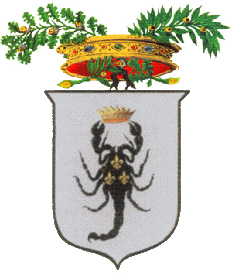 PROVINCIA DI TARANTOQualifiche funzionaliPersonale in servizio a tempo indeterminato al 31/12/2016Personale in servizio a tempo determinato al 31/12/2016A12-B18-C75-D69-DIRIGENTI5-TOTALE179-Ciclo di Gestione della PerformanceCiclo della ProgrammazioneAnno 2016Relazione Previsionale e ProgrammaticaDelib. del C.P. n. 61 del 24.10.’16Definizione ed assegnazione obiettivi che si intendono raggiungereBilancio di Previsione Annuale 2016 e PluriennaleDelib. del C.P. n. 61 del 24.10.’16Piano Esecutivo di GestioneDecreto del Presidente della Provincia n. 88 del 24.11.’16Piano della Performance- Piano Dettagliato degli ObiettiviDecreto del Presidente della Provincia n. 106 del 23.12.’16SettoreDenominazioneLivello di conseguimento1Gabinetto e Segreteria Presidenza-Segreteria Generale-Affari Generali-Stampa-Urp-Polizia provinciale-Innovazione Informatica78%2Contenzioso e conciliazione legale78%3Appalti e Contratti78%4Amministrazione Gestione e Contabilità del personale -  Trasparenza  ed Istituti di partecipazione – Statistica – Raccolta ed Elaborazione dati78%5Economico Finanziario78%6Istruzione e Gestione scolastica, Università, Beni Culturali, Programmazione Culturale, Turismo, Sport.78%7Agenzia del Lavoro e Formazione Professionale – Politiche Giovanili – Politiche Sociali – Politiche Comunitarie78%8Attività Produttive, Agricoltura, Caccia e Pesca, Marketing Territoriale, Trasporti e Politiche Comunitarie78%9Ecologia ed Ambiente – Aree ProtetteParco Naturale Terra delle Gravine e Protezione Civile78%10Programmazione e Pianificazione del Territorio, Assistenza Tecnica ai Comuni – Progettazione Edilizia.78%11Patrimonio-Demanio-Concessioni- Espropri78%12Manutenzione Strade e Segnaletica Progettazione Opere Stradali78%13Manutenzione Immobili ed Impianti – Prevenzione e Protezione78%Media livello raggiungimento78%SettoreDenominazioneLivello di conseguimento1Gabinetto e Segreteria Presidenza-Segreteria Generale-Affari Generali-Stampa-Urp-Polizia provinciale-Innovazione Informatica96%2Contenzioso e conciliazione legale100%3Appalti e Contratti100%4Amministrazione Gestione e Contabilità del personale -  Trasparenza  ed Istituti di partecipazione – Statistica – Raccolta ed Elaborazione dati100%5Economico Finanziario100%6Istruzione e Gestione scolastica, Università, Beni Culturali, Programmazione Culturale, Turismo, Sport.97%7Agenzia del Lavoro e Formazione Professionale – Politiche Giovanili – Politiche Sociali – Politiche Comunitarie97%8Attività Produttive, Agricoltura, Caccia e Pesca, Marketing Territoriale, Trasporti e Politiche Comunitarie94%9Ecologia ed Ambiente – Aree ProtetteParco Naturale Terra delle Gravine e Protezione Civile81%10Programmazione e Pianificazione del Territorio, Assistenza Tecnica ai Comuni – Progettazione Edilizia.92%11Patrimonio-Demanio-Concessioni- Espropri95%12Manutenzione Strade e Segnaletica Progettazione Opere Stradali100%13Manutenzione Immobili ed Impianti – Prevenzione e Protezione100%